01/06 RM 03948Hardware e SoftwareATIVIDADE – PÁGINA: 28O que é um HARDWARE? Dê 03 exemplosÉ a parte física de um computador ex. mouse teclado e monitor2) O que é um SOFTWARE? Dê 02 exemplos:É uma sequencia de instruções escritas para serem interpretadas por um computador Ex. Windows e Linux3) Escreva (S) para SOFTWARE e (H) para HARDWARE: ( s)                          (s )                     ( h)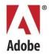 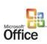 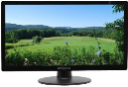 ( s)                           (h )                ( h)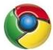 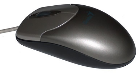 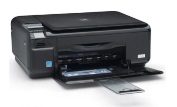 